1ère Décomposition : Sous forme d’une somme (tu peux t’aider du tableau de numération). 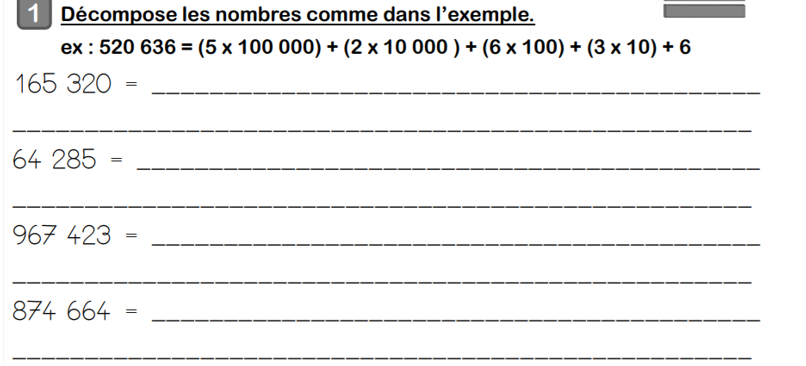 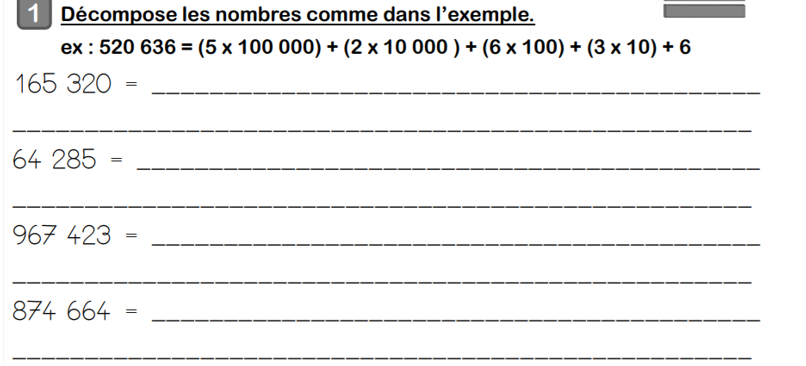 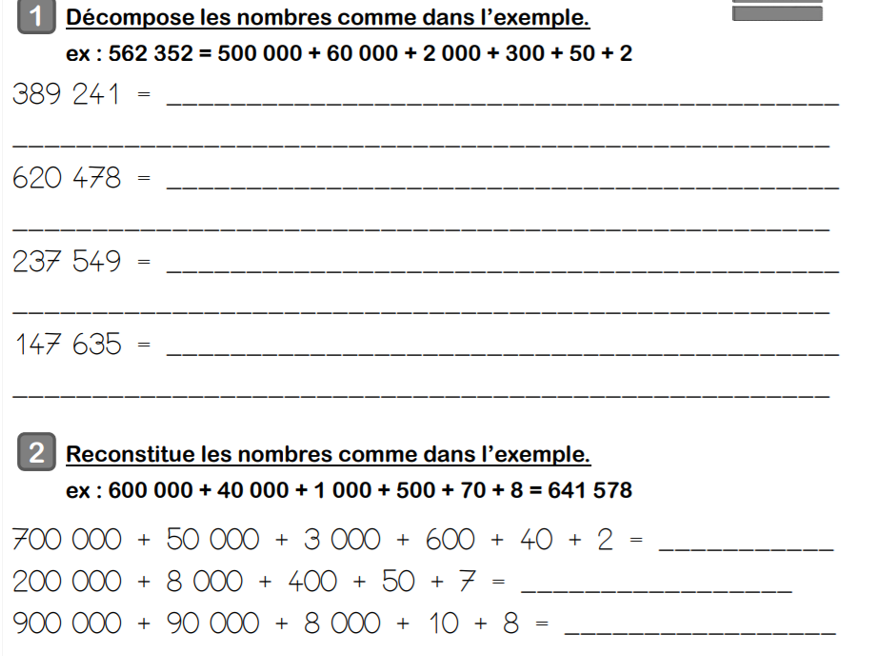 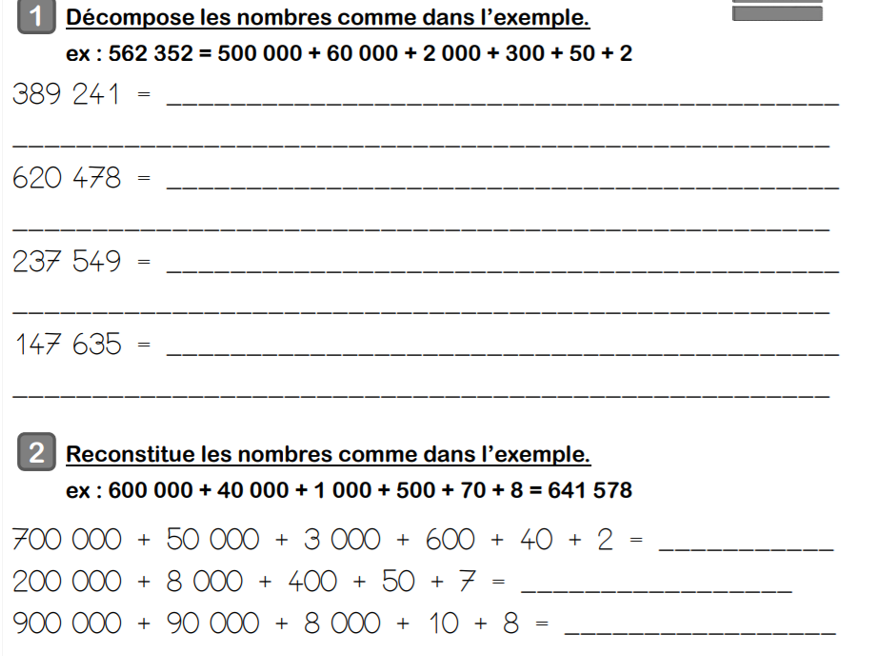 